Earn your BA in Educational Studies; Early Care Education program in less than two years enrolled full-time. Part-time options are also available. Please contact Student Support Specialist Lilibeth Castillo at lcastillo04@roosevelt.edu or 312-853-4789 to discuss your options. YEAR 1																							  Summer 								  READ 358       				3	C								  READ 376				3	C								  Elective 				3	CTotal 	9         GPA: 3.00YEAR 2								                                                      			       	The estimated program completion above is based on a transfer of 66 semester hours at time of admission. The estimated program completion above varies per student, please consult with the Roosevelt University College of Education Student Support Specialist to discuss your specific plan. “Elective” courses are any general education, core courses, or concentration courses that have not been completed. 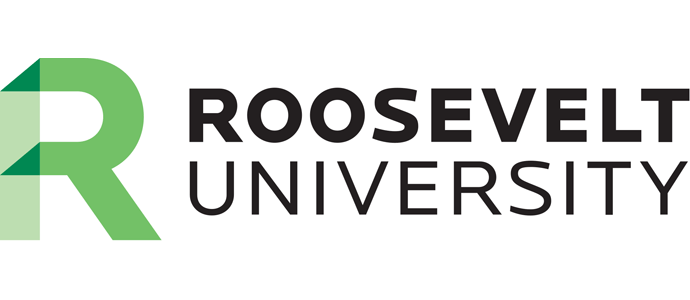 Educational Studies; Early Care and Education BACOLLEGE OF EDUCATIONSpring 2016 start FallCreditsMin GradeSpringACP 250LIBS 201READ 373READ 374ECHD 370Credits333     33Min GradeCCCCCTotalGPA: Total15GPA: 3.00FallECHD 310READ 368READ 375Elective ElectiveCredits33333Min GradeCCCCCSpringECHD 375 ECHD 380ElectiveElectiveCredits6333Min GradeCCCCTotal15GPA: 3.00Total15GPA: 3.00